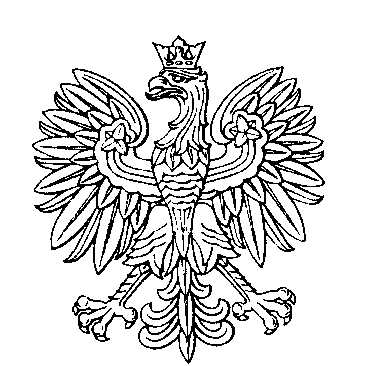 OBWODOWA KOMISJA WYBORCZA NR 1w gminie Czechowice-DziedziceOBWODOWA KOMISJA WYBORCZA NR 2w gminie Czechowice-DziedziceOBWODOWA KOMISJA WYBORCZA NR 3w gminie Czechowice-DziedziceOBWODOWA KOMISJA WYBORCZA NR 4w gminie Czechowice-DziedziceOBWODOWA KOMISJA WYBORCZA NR 5w gminie Czechowice-DziedziceOBWODOWA KOMISJA WYBORCZA NR 6w gminie Czechowice-DziedziceOBWODOWA KOMISJA WYBORCZA NR 7w gminie Czechowice-DziedziceOBWODOWA KOMISJA WYBORCZA NR 8w gminie Czechowice-DziedziceOBWODOWA KOMISJA WYBORCZA NR 9w gminie Czechowice-DziedziceOBWODOWA KOMISJA WYBORCZA NR 10w gminie Czechowice-DziedziceOBWODOWA KOMISJA WYBORCZA NR 11w gminie Czechowice-DziedziceOBWODOWA KOMISJA WYBORCZA NR 12w gminie Czechowice-DziedziceOBWODOWA KOMISJA WYBORCZA NR 13w gminie Czechowice-DziedziceOBWODOWA KOMISJA WYBORCZA NR 14w gminie Czechowice-DziedziceOBWODOWA KOMISJA WYBORCZA NR 15w gminie Czechowice-DziedziceOBWODOWA KOMISJA WYBORCZA NR 16w gminie Czechowice-DziedziceOBWODOWA KOMISJA WYBORCZA NR 17w gminie Czechowice-DziedziceOBWODOWA KOMISJA WYBORCZA NR 18w gminie Czechowice-DziedziceOBWODOWA KOMISJA WYBORCZA NR 19w gminie Czechowice-DziedziceOBWODOWA KOMISJA WYBORCZA NR 20w gminie Czechowice-DziedziceOBWODOWA KOMISJA WYBORCZA NR 21w gminie Czechowice-DziedziceOBWODOWA KOMISJA WYBORCZA NR 22w gminie Czechowice-DziedziceOBWODOWA KOMISJA WYBORCZA NR 23w gminie Czechowice-DziedziceSKŁAD KOMISJI:Przewodniczący	Dagmara Weronika WójtowiczZastępca Przewodniczącego	Anna Barbara SchmeiduchCZŁONKOWIE:SKŁAD KOMISJI:Przewodniczący	Sylwia Ewa KuboszekZastępca Przewodniczącego	Halina Barbara BilikCZŁONKOWIE:SKŁAD KOMISJI:Przewodniczący	Lucyna Maria WojaczekZastępca Przewodniczącego	Mirosława Agnieszka WiznerCZŁONKOWIE:SKŁAD KOMISJI:Przewodniczący	Kinga Magdalena PrzewoźnikZastępca Przewodniczącego	Sebastian Czesław GolaCZŁONKOWIE:SKŁAD KOMISJI:Przewodniczący	Kinga Magdalena JurgilewiczZastępca Przewodniczącego	Anita Wioletta LondzinCZŁONKOWIE:SKŁAD KOMISJI:Przewodniczący	Piotr Krzysztof MiściszZastępca Przewodniczącego	Ewa Maria Kmiecik-WronowiczCZŁONKOWIE:SKŁAD KOMISJI:Przewodniczący	Iwona Anna GorelZastępca Przewodniczącego	Daria Stefania Król-GruszkaCZŁONKOWIE:SKŁAD KOMISJI:Przewodniczący	Barbara Katarzyna RaszkaZastępca Przewodniczącego	Iwona Beata DesperakCZŁONKOWIE:SKŁAD KOMISJI:Przewodniczący	Iwona StępieńZastępca Przewodniczącego	Anna Katarzyna SztenderCZŁONKOWIE:SKŁAD KOMISJI:Przewodniczący	Katarzyna Maria SzwedaZastępca Przewodniczącego	Mateusz Łukasz MederskiCZŁONKOWIE:SKŁAD KOMISJI:Przewodniczący	Anna Dorota LichyZastępca Przewodniczącego	Marek Kazimierz PasierbekCZŁONKOWIE:SKŁAD KOMISJI:Przewodniczący	Jolanta Renata KarwackaZastępca Przewodniczącego	Wojciech PowichrowskiCZŁONKOWIE:SKŁAD KOMISJI:Przewodniczący	Dominik HudziecZastępca Przewodniczącego	Beata Gabriela WydraCZŁONKOWIE:SKŁAD KOMISJI:Przewodniczący	Witold Jerzy GołysznyZastępca Przewodniczącego	Dorota Barbara PaulischCZŁONKOWIE:SKŁAD KOMISJI:Przewodniczący	Beata Elżbieta WachnickaZastępca Przewodniczącego	Kamil Tomasz PietyraCZŁONKOWIE:SKŁAD KOMISJI:Przewodniczący	Artur Mieczysław CzechZastępca Przewodniczącego	Marek Janusz BukowskiCZŁONKOWIE:SKŁAD KOMISJI:Przewodniczący	Kamil Stefan MaśkaZastępca Przewodniczącego	Agnieszka Anna FalewskaCZŁONKOWIE:SKŁAD KOMISJI:Przewodniczący	Urszula Anna JabłońskaZastępca Przewodniczącego	Marcin Józef KubiesaCZŁONKOWIE:SKŁAD KOMISJI:Przewodniczący	Ewa Maria BagińskaZastępca Przewodniczącego	Iwona Wiesława GwiżdżCZŁONKOWIE:SKŁAD KOMISJI:Przewodniczący	Bogusław Leszek SzypułaZastępca Przewodniczącego	Agnieszka Anna JanuszCZŁONKOWIE:SKŁAD KOMISJI:Przewodniczący	Józef Andrzej PileckiZastępca Przewodniczącego	Agnieszka Katarzyna WiznerCZŁONKOWIE:SKŁAD KOMISJI:Przewodniczący	Józef Antoni SoszkaZastępca Przewodniczącego	Barbara Katarzyna ZbijowskaCZŁONKOWIE:SKŁAD KOMISJI:Przewodniczący	Katarzyna Irena AdamiecZastępca Przewodniczącego	Jolanta Zofia BukowskaCZŁONKOWIE: